Maintenance Volunteer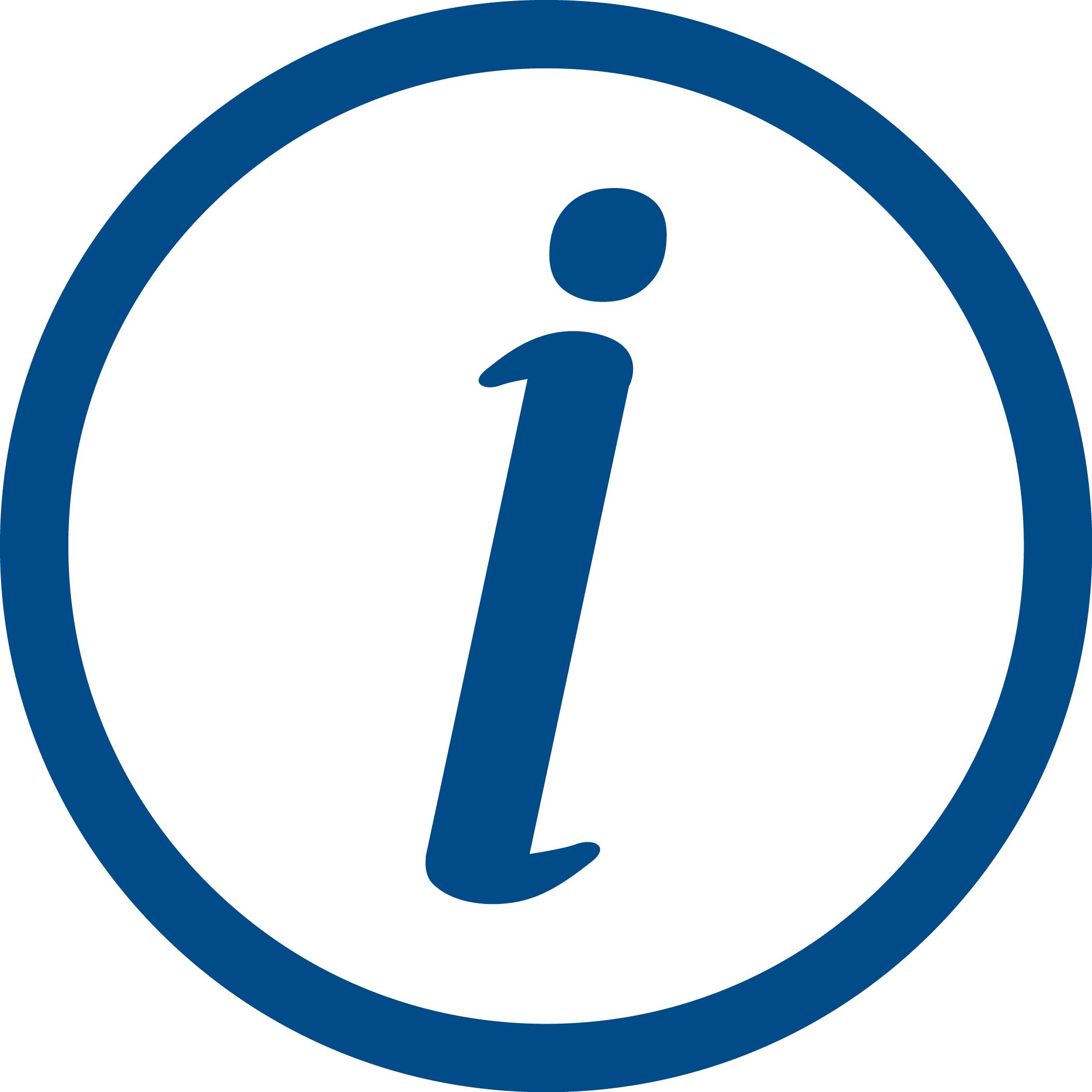 What will you do?complete an induction to Citizens Advice and training for your role painting and decorating as requiredfirst line maintenance of fixtures and fittings monitor heating systemclearing and organising spaces, rooms and to dispose of waste materials in a safe, hygienic manner ensuring that it is available for collection as requiredcarry out some ground’s maintenancepossibly help with opening and/or closing the building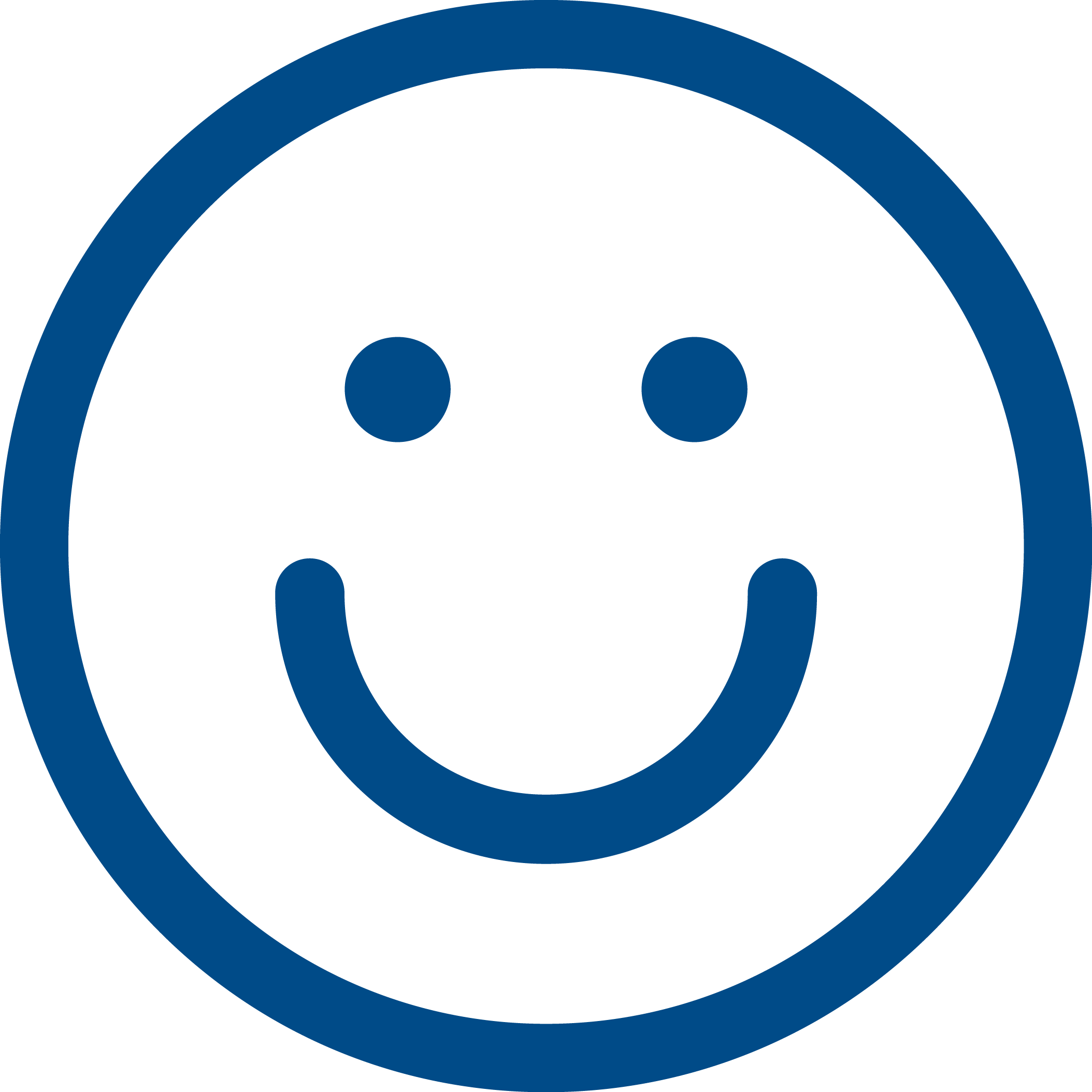 What is in it for you?make a real difference to people’s lives update training in Health & Safetybuild on valuable skills such as communication, and problem solving, and increase your employabilitywork with a range of different people, independently, in a team and within your local communityhave a positive impact in your communityAnd we will reimburse expenses too.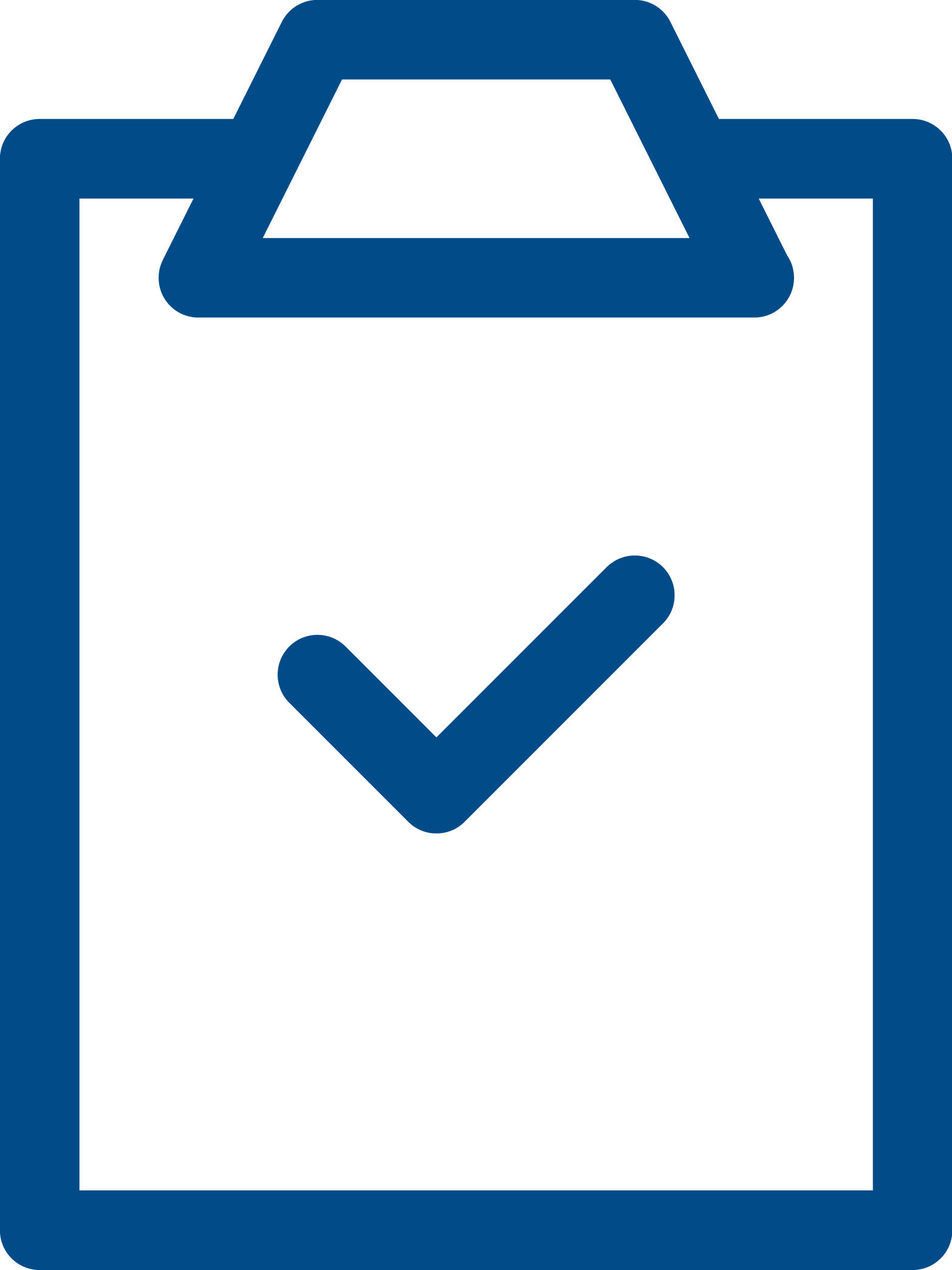 What do you need to have?You do not need specific qualifications or skills, but you will need to:basic knowledge of general maintenance and Health & Safety regulations (Health & Safety training is provided)confidence and physical ability to be able to carry out some physical tasksbe friendly and approachablebe non-judgmental and respect views, values and cultures that are different to your ownhave excellent verbal communication skillsbe willing to learn about and follow the Citizens Advice aims, principles and policies, including confidentiality and data protectionbe willing to undertake training in your role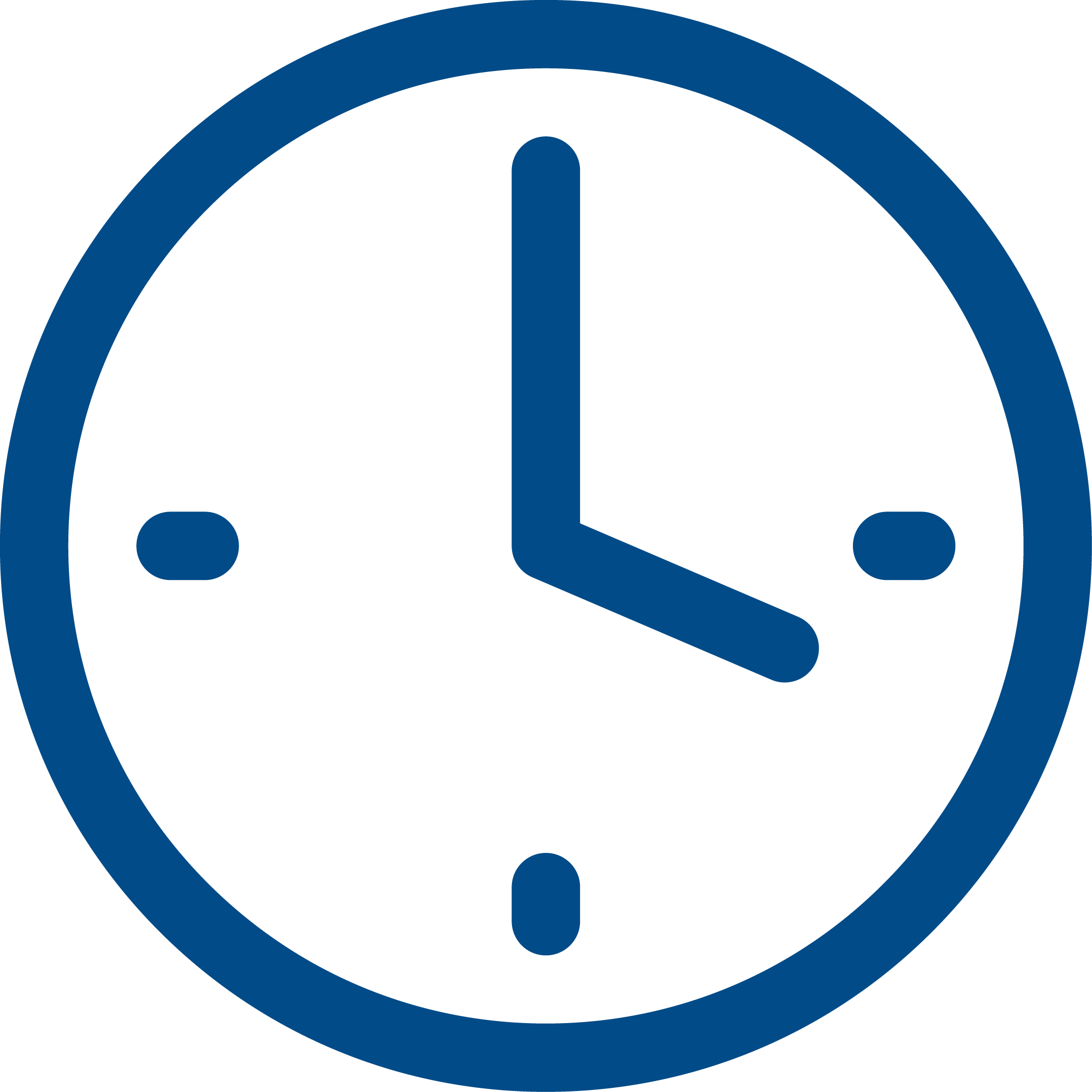 How much time do you need to give?We can be flexible about the time spent and how often you volunteer so come and talk to us.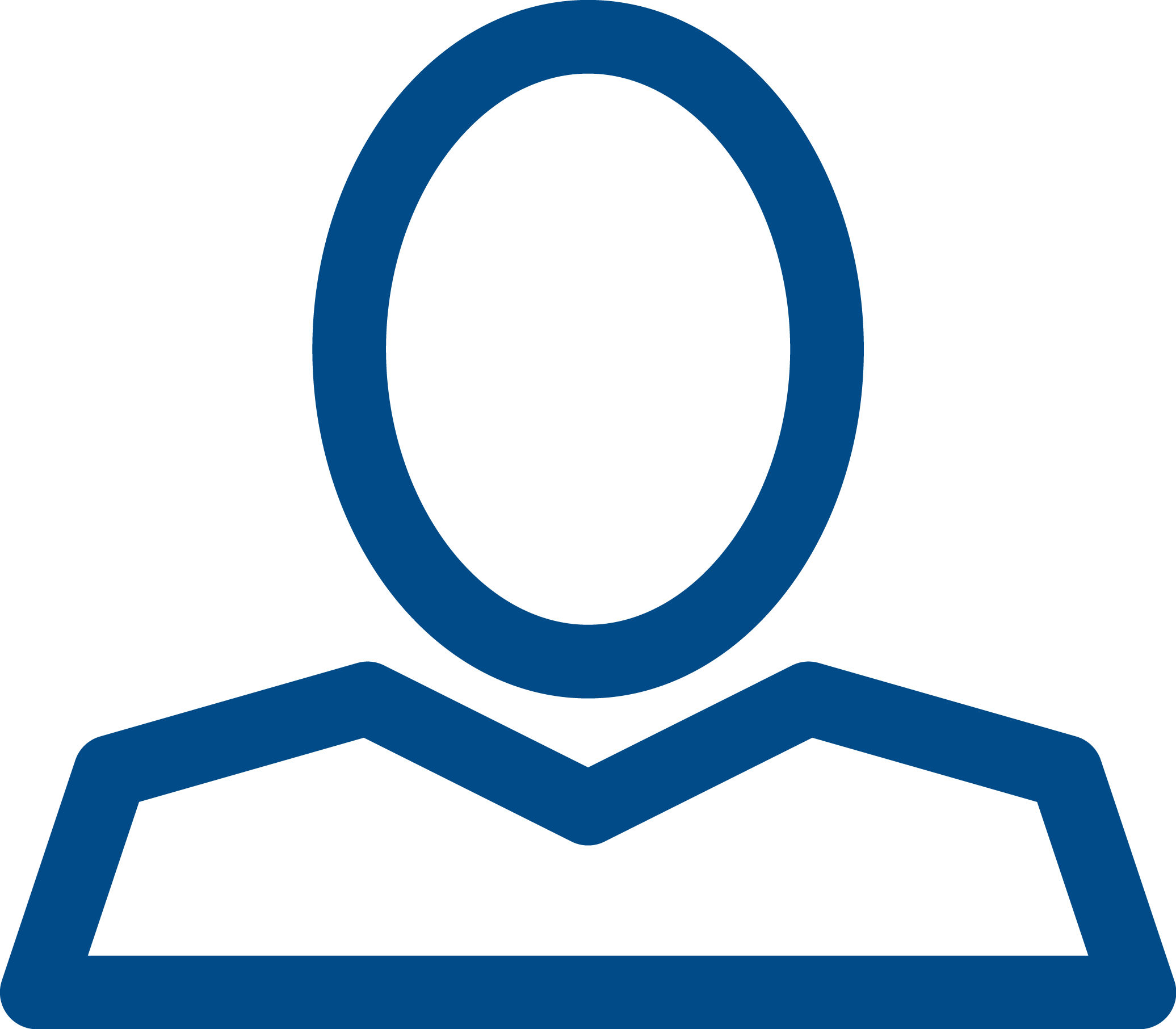 Valuing inclusionOur volunteers come from a range of backgrounds and we particularly welcome applications from disabled people, people with physical or mental health conditions, LGBT+ and non-binary people, and people from Black Asian Minority Ethnic (BAME) communities.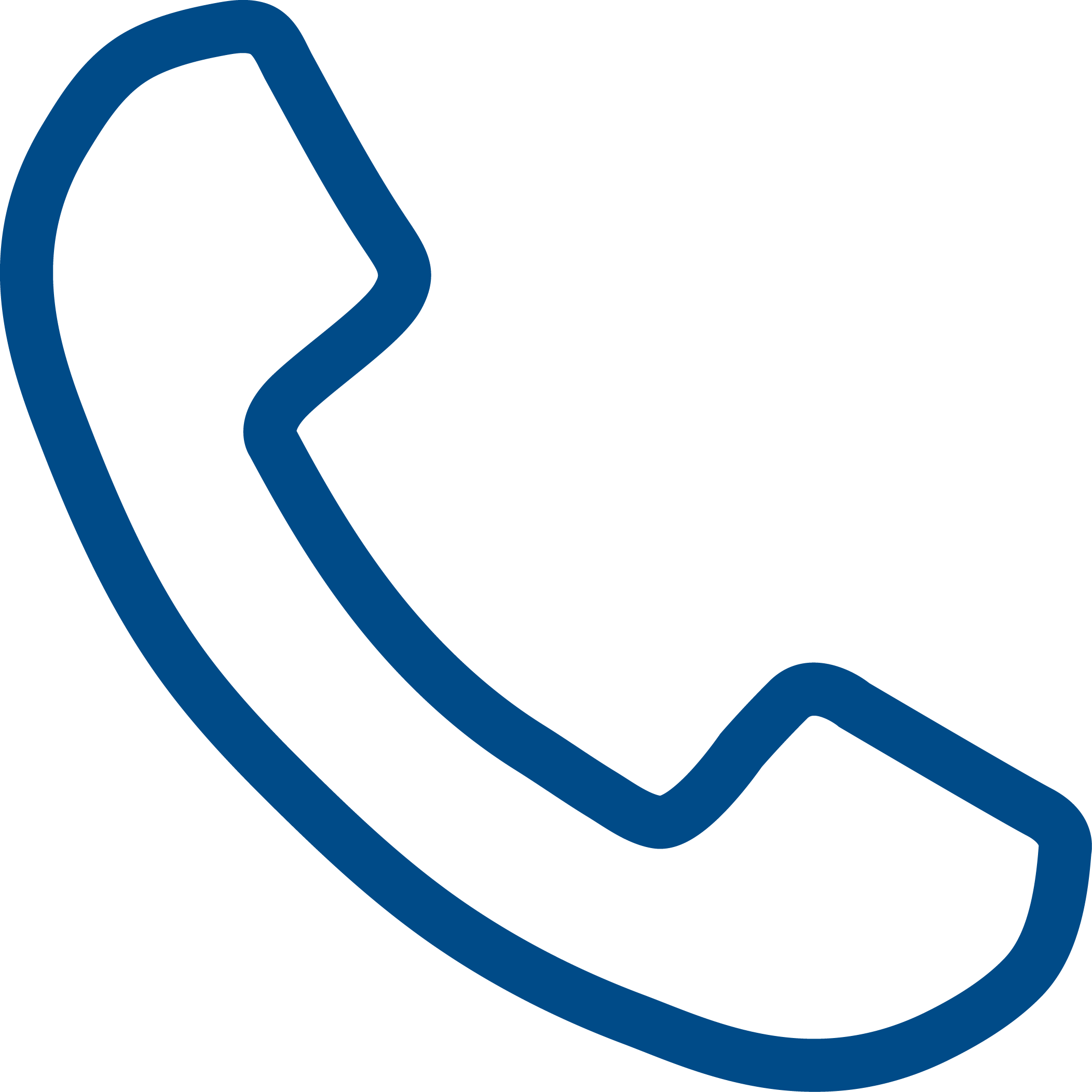 Contact detailsThomas Irvine – Support Coordinatorthomasirvine@telfordcab.co.uk